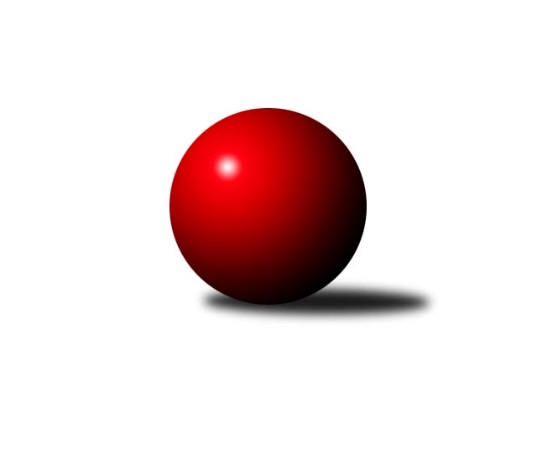 Č.12Ročník 2018/2019	1.2.2019Nejlepšího výkonu v tomto kole: 2672 dosáhlo družstvo: KK Vlašim AStředočeský krajský přebor I. třídy 2018/2019Výsledky 12. kolaSouhrnný přehled výsledků:KK Kosmonosy B	- TJ Sokol Tehovec B	6:2	2550:2475	6.0:6.0	31.1.TJ Sokol Kostelec nad Černými lesy A	- TJ Kovohutě Příbram B	4:4	2485:2449	5.5:6.5	1.2.TJ Sparta Kutná Hora C	- TJ Sokol Červené Pečky A	5:3	2586:2557	7.0:5.0	1.2.KK Vlašim B	- TJ Sokol Benešov C	4:4	2518:2460	6.0:6.0	1.2.KK SDS Sadská B	- KK Vlašim A	1:7	2572:2672	2.0:10.0	1.2.Tabulka družstev:	1.	KK Vlašim A	12	11	0	1	69.5 : 26.5 	89.0 : 55.0 	 2545	22	2.	KK SDS Sadská B	12	7	2	3	56.5 : 39.5 	82.0 : 62.0 	 2482	16	3.	KK Kosmonosy B	12	7	1	4	58.5 : 37.5 	87.5 : 56.5 	 2466	15	4.	TJ Sokol Tehovec B	12	6	1	5	44.0 : 52.0 	61.5 : 82.5 	 2429	13	5.	KK Vlašim B	12	5	2	5	47.0 : 49.0 	69.0 : 75.0 	 2452	12	6.	TJ Sokol Červené Pečky A	12	5	0	7	58.0 : 38.0 	78.5 : 65.5 	 2475	10	7.	TJ Sokol Kostelec nad Černými lesy A	12	4	2	6	41.5 : 54.5 	68.0 : 76.0 	 2436	10	8.	TJ Sokol Benešov C	12	3	3	6	40.0 : 56.0 	67.5 : 76.5 	 2404	9	9.	TJ Sparta Kutná Hora C	12	4	1	7	38.0 : 58.0 	62.0 : 82.0 	 2398	9	10.	TJ Kovohutě Příbram B	12	1	2	9	27.0 : 69.0 	55.0 : 89.0 	 2360	4Podrobné výsledky kola:	 KK Kosmonosy B	2550	6:2	2475	TJ Sokol Tehovec B	Jiří Řehoř	 	 217 	 202 		419 	 0:2 	 435 	 	219 	 216		Jan Volhejn	Jiří Řehoř	 	 240 	 220 		460 	 2:0 	 415 	 	213 	 202		Jan Cukr	Ondřej Majerčík	 	 202 	 213 		415 	 1:1 	 408 	 	206 	 202		Jiří Chaloupka	Pavel Zimmerhakl	 	 213 	 191 		404 	 1:1 	 399 	 	203 	 196		Michaela Bílková	Vladislav Tajč	 	 209 	 220 		429 	 1:1 	 433 	 	226 	 207		Tomáš Vavřinec	Břetislav Vystrčil *1	 	 189 	 234 		423 	 1:1 	 385 	 	204 	 181		Tomáš Bílekrozhodčí: Tajč Vladislavstřídání: *1 od 54. hodu Ondrej TrojákNejlepší výkon utkání: 460 - Jiří Řehoř	 TJ Sokol Kostelec nad Černými lesy A	2485	4:4	2449	TJ Kovohutě Příbram B	Patrik Matějček	 	 191 	 194 		385 	 0:2 	 421 	 	210 	 211		Václav Šefl	Miroslav Šplíchal	 	 204 	 189 		393 	 0.5:1.5 	 409 	 	204 	 205		Petr Kříž	Martin Malkovský	 	 197 	 208 		405 	 1:1 	 409 	 	208 	 201		Milena Čapková	Michal Brachovec	 	 191 	 201 		392 	 1:1 	 419 	 	229 	 190		Václav Kodet	Miloslav Budský	 	 229 	 245 		474 	 2:0 	 399 	 	200 	 199		Vladimír Pergl	David Novák	 	 226 	 210 		436 	 1:1 	 392 	 	178 	 214		Jaroslav Chmelrozhodčí: Novák DavidNejlepší výkon utkání: 474 - Miloslav Budský	 TJ Sparta Kutná Hora C	2586	5:3	2557	TJ Sokol Červené Pečky A	Jiří Kavalír	 	 215 	 211 		426 	 1:1 	 429 	 	228 	 201		Pavel Kořínek	Václav Pufler	 	 217 	 207 		424 	 0:2 	 468 	 	229 	 239		Karel Dvořák	Adam Janda	 	 212 	 230 		442 	 1:1 	 438 	 	228 	 210		Jan Kumstát	Ondřej Tesař	 	 233 	 223 		456 	 2:0 	 389 	 	195 	 194		Libor Henych	Jiří Halfar	 	 189 	 219 		408 	 1:1 	 431 	 	223 	 208		Antonín Smrček	Václav Pufler	 	 217 	 213 		430 	 2:0 	 402 	 	198 	 204		Pavel Hietenbalrozhodčí: Barborová HanaNejlepší výkon utkání: 468 - Karel Dvořák	 KK Vlašim B	2518	4:4	2460	TJ Sokol Benešov C	Simona Kačenová	 	 207 	 189 		396 	 0:2 	 442 	 	228 	 214		Karel Palát	Luboš Trna	 	 192 	 201 		393 	 0:2 	 441 	 	207 	 234		Karel Hašek	Pavel Vojta	 	 198 	 218 		416 	 1:1 	 425 	 	209 	 216		Karel Drábek	Vladislav Pessr	 	 226 	 235 		461 	 2:0 	 418 	 	201 	 217		Miroslav Drábek	František Pícha *1	 	 188 	 186 		374 	 1:1 	 386 	 	168 	 218		Ladislav Kalous	Miroslav Pessr	 	 243 	 235 		478 	 2:0 	 348 	 	164 	 184		Josef Matoušek *2rozhodčí: Luboš Trnastřídání: *1 od 51. hodu Antonín Beran, *2 od 40. hodu Jitka DrábkováNejlepší výkon utkání: 478 - Miroslav Pessr	 KK SDS Sadská B	2572	1:7	2672	KK Vlašim A	Jan Suchánek	 	 214 	 217 		431 	 0:2 	 459 	 	229 	 230		Ladislav Hlaváček	Jaroslav Hojka	 	 220 	 198 		418 	 0:2 	 456 	 	247 	 209		Leoš Chalupa	Jiří Miláček	 	 190 	 253 		443 	 2:0 	 382 	 	178 	 204		Tomáš Hašek	Marie Šturmová	 	 205 	 201 		406 	 0:2 	 448 	 	235 	 213		Václav Tůma	Jan Svoboda	 	 228 	 213 		441 	 0:2 	 462 	 	240 	 222		Josef Dotlačil	Miloš Lédl	 	 202 	 231 		433 	 0:2 	 465 	 	217 	 248		Jiří Kadlečekrozhodčí: Svoboda JanNejlepší výkon utkání: 465 - Jiří KadlečekPořadí jednotlivců:	jméno hráče	družstvo	celkem	plné	dorážka	chyby	poměr kuž.	Maximum	1.	Václav Tůma 	KK Vlašim A	441.52	296.7	144.9	3.7	6/6	(476)	2.	Břetislav Vystrčil 	KK Kosmonosy B	436.10	294.5	141.6	3.7	5/6	(474)	3.	Vladislav Pessr 	KK Vlašim B	433.89	299.4	134.5	7.1	5/6	(461)	4.	Ladislav Hlaváček 	KK Vlašim A	433.38	301.5	131.8	7.1	6/6	(485)	5.	Jiří Kadleček 	KK Vlašim A	430.69	296.7	133.9	6.7	5/6	(465)	6.	Josef Dotlačil 	KK Vlašim A	430.63	293.0	137.7	5.7	5/6	(462)	7.	Karel Dvořák 	TJ Sokol Červené Pečky A	429.69	294.8	134.9	5.9	6/6	(468)	8.	Luboš Zajíček 	KK Vlašim B	428.96	300.0	129.0	9.0	5/6	(445)	9.	Pavel Hietenbal 	TJ Sokol Červené Pečky A	428.67	299.5	129.2	7.1	6/6	(460)	10.	Pavel Kořínek 	TJ Sokol Červené Pečky A	428.12	295.3	132.8	5.1	6/6	(462)	11.	Jan Cukr 	TJ Sokol Tehovec B	427.30	298.3	129.0	6.1	5/6	(458)	12.	Jan Svoboda 	KK SDS Sadská B	426.97	295.1	131.9	5.8	7/7	(459)	13.	Ondrej Troják 	KK Kosmonosy B	425.15	291.5	133.7	4.7	5/6	(471)	14.	David Novák 	TJ Sokol Kostelec nad Černými lesy A	424.36	293.8	130.6	6.0	7/7	(452)	15.	Jan Renka  ml.	KK SDS Sadská B	422.73	294.2	128.6	5.3	6/7	(461)	16.	Miloslav Budský 	TJ Sokol Kostelec nad Černými lesy A	422.57	287.7	134.9	6.3	7/7	(474)	17.	Karel Drábek 	TJ Sokol Benešov C	422.29	286.5	135.8	2.9	7/7	(443)	18.	Václav Pufler 	TJ Sparta Kutná Hora C	421.36	287.5	133.8	4.8	6/7	(484)	19.	Jiří Miláček 	KK SDS Sadská B	420.26	294.3	126.0	5.7	7/7	(482)	20.	Jan Volhejn 	TJ Sokol Tehovec B	419.80	291.2	128.6	6.0	6/6	(454)	21.	Vladislav Tajč 	KK Kosmonosy B	418.83	293.3	125.5	7.2	6/6	(436)	22.	Petr Kříž 	TJ Kovohutě Příbram B	417.81	287.2	130.6	6.8	6/7	(445)	23.	Ladislav Kalous 	TJ Sokol Benešov C	416.50	287.7	128.8	8.0	6/7	(462)	24.	Jiří Řehoř 	KK Kosmonosy B	415.13	283.2	132.0	7.5	4/6	(460)	25.	Václav Pufler 	TJ Sparta Kutná Hora C	414.17	287.3	126.9	5.0	7/7	(469)	26.	Miroslav Pessr 	KK Vlašim B	413.37	287.5	125.9	7.5	5/6	(478)	27.	Jan Suchánek 	KK SDS Sadská B	413.30	289.9	123.4	9.3	6/7	(431)	28.	Michal Brachovec 	TJ Sokol Kostelec nad Černými lesy A	412.48	284.3	128.2	4.5	7/7	(458)	29.	Václav Šefl 	TJ Kovohutě Příbram B	411.48	290.7	120.8	8.1	7/7	(433)	30.	Michaela Bílková 	TJ Sokol Tehovec B	409.04	281.5	127.5	7.9	5/6	(464)	31.	Leoš Chalupa 	KK Vlašim A	409.00	285.8	123.2	9.6	5/6	(456)	32.	Pavel Vojta 	KK Vlašim B	409.00	286.7	122.3	8.3	6/6	(430)	33.	Milan Černý 	KK Vlašim A	408.81	286.3	122.6	7.0	4/6	(422)	34.	Tomáš Vavřinec 	TJ Sokol Tehovec B	408.13	287.2	121.0	8.1	6/6	(433)	35.	Antonín Smrček 	TJ Sokol Červené Pečky A	407.83	285.6	122.2	6.0	6/6	(449)	36.	Jan Kumstát 	TJ Sokol Červené Pečky A	407.50	287.8	119.8	6.9	4/6	(438)	37.	Jiří Řehoř 	KK Kosmonosy B	406.08	286.3	119.8	8.5	6/6	(444)	38.	Ondřej Majerčík 	KK Kosmonosy B	405.87	281.4	124.5	5.4	6/6	(465)	39.	Miloš Lédl 	KK SDS Sadská B	402.06	280.5	121.6	5.7	7/7	(469)	40.	Jiří Halfar 	TJ Sparta Kutná Hora C	401.21	284.9	116.3	8.1	7/7	(428)	41.	Karel Palát 	TJ Sokol Benešov C	400.67	282.3	118.3	10.1	7/7	(442)	42.	Milena Čapková 	TJ Kovohutě Příbram B	398.76	279.8	119.0	9.0	5/7	(426)	43.	Jitka Drábková 	TJ Sokol Benešov C	398.08	280.7	117.4	8.7	6/7	(421)	44.	Jiří Kavalír 	TJ Sparta Kutná Hora C	396.33	280.8	115.5	9.0	7/7	(426)	45.	Luboš Trna 	KK Vlašim B	395.00	272.0	123.0	9.4	4/6	(415)	46.	Jiří Chaloupka 	TJ Sokol Tehovec B	394.83	288.4	106.4	10.4	6/6	(430)	47.	František Pícha 	KK Vlašim B	394.77	280.8	113.9	8.2	6/6	(434)	48.	Tomáš Bílek 	TJ Sokol Tehovec B	392.57	284.7	107.9	10.4	6/6	(439)	49.	Marie Šturmová 	KK SDS Sadská B	392.50	279.2	113.3	10.8	5/7	(407)	50.	Jaroslav Chmel 	TJ Kovohutě Příbram B	390.11	277.7	112.4	12.1	7/7	(434)	51.	Václav Kodet 	TJ Kovohutě Příbram B	389.67	284.8	104.9	10.5	6/7	(423)	52.	Miroslav Šplíchal 	TJ Sokol Kostelec nad Černými lesy A	388.07	280.3	107.8	9.4	7/7	(419)	53.	Tomáš Hašek 	KK Vlašim A	386.88	278.8	108.1	11.1	4/6	(398)	54.	Jiří Plešingr 	TJ Sokol Červené Pečky A	384.63	273.9	110.8	9.5	4/6	(407)	55.	Miloslav Dlabač 	TJ Sokol Tehovec B	384.13	273.3	110.9	11.5	4/6	(429)	56.	Pavel Zimmerhakl 	KK Kosmonosy B	383.25	271.4	111.8	10.9	6/6	(454)	57.	František Zahajský 	TJ Sokol Kostelec nad Černými lesy A	382.87	274.2	108.7	10.6	5/7	(426)	58.	Antonín Brunclík 	TJ Sparta Kutná Hora C	378.28	264.0	114.3	9.7	6/7	(421)	59.	Václav Šobíšek 	TJ Sokol Benešov C	376.75	268.9	107.9	9.5	5/7	(397)	60.	Vladimír Pergl 	TJ Kovohutě Příbram B	367.90	263.9	104.0	10.9	7/7	(399)		Jan Renka  st.	KK SDS Sadská B	458.50	299.5	159.0	2.1	2/7	(503)		Ondřej Tesař 	TJ Sparta Kutná Hora C	456.00	289.0	167.0	7.0	1/7	(456)		Aleš Mlejnek 	KK Kosmonosy B	448.00	296.0	152.0	5.0	1/6	(448)		Věroslav Řípa 	KK Kosmonosy B	420.00	304.0	116.0	7.0	1/6	(420)		Vlastimil Pírek 	KK Vlašim A	419.57	291.3	128.2	6.9	3/6	(471)		Miroslav Drábek 	TJ Sokol Benešov C	418.00	289.0	129.0	7.0	1/7	(418)		Karel Hašek 	TJ Sokol Benešov C	415.67	290.0	125.7	7.1	4/7	(441)		Martin Malkovský 	TJ Sokol Kostelec nad Černými lesy A	413.13	294.6	118.6	8.0	4/7	(422)		Simona Kačenová 	KK Vlašim B	411.00	293.7	117.3	6.7	1/6	(419)		Adam Janda 	TJ Sparta Kutná Hora C	406.75	288.7	118.1	7.2	4/7	(462)		Jaroslava Soukenková 	TJ Sokol Kostelec nad Černými lesy A	406.50	289.5	117.0	5.8	3/7	(413)		Jaroslav Hojka 	KK SDS Sadská B	404.33	284.4	119.9	9.3	4/7	(460)		Jakub Vaněk 	TJ Sparta Kutná Hora C	403.33	275.0	128.3	7.7	3/7	(425)		Ladislav Žebrakovský 	TJ Sokol Benešov C	392.83	285.3	107.5	11.5	3/7	(405)		Antonín Beran 	KK Vlašim B	392.25	278.3	114.0	11.0	2/6	(421)		Zdeněk Lukáš 	TJ Kovohutě Příbram B	392.25	278.9	113.4	8.0	2/7	(405)		Veronika Šatavová 	TJ Sokol Kostelec nad Černými lesy A	392.00	274.5	117.5	6.5	2/7	(394)		Libor Henych 	TJ Sokol Červené Pečky A	390.53	281.5	109.0	8.4	3/6	(424)		Ladislav Procházka 	KK Vlašim B	387.00	289.0	98.0	13.0	1/6	(387)		Jan Pěkný 	KK Vlašim B	385.50	274.5	111.0	14.5	2/6	(391)		Josef Šebor 	TJ Sokol Červené Pečky A	383.00	273.3	109.7	10.3	3/6	(398)		Leopold Chalupa 	KK Vlašim B	382.00	275.7	106.3	11.7	3/6	(413)		Patrik Matějček 	TJ Sokol Kostelec nad Černými lesy A	377.50	275.2	102.3	13.0	3/7	(406)		Václav Hrouda 	TJ Sokol Tehovec B	375.00	276.0	99.0	7.0	1/6	(375)		Miroslav Prchal 	TJ Kovohutě Příbram B	368.00	264.5	103.5	13.0	2/7	(391)		Josef Matoušek 	TJ Sokol Benešov C	366.17	267.3	98.8	13.2	3/7	(416)		Jaromír Fajmon 	TJ Sparta Kutná Hora C	359.00	265.0	94.0	10.0	1/7	(359)		Martin Vaněk 	TJ Sparta Kutná Hora C	334.67	248.7	86.0	16.0	3/7	(361)		Klára Burdková 	TJ Sokol Tehovec B	297.00	247.0	50.0	27.0	1/6	(297)Sportovně technické informace:Starty náhradníků:registrační číslo	jméno a příjmení 	datum startu 	družstvo	číslo startu
Hráči dopsaní na soupisku:registrační číslo	jméno a příjmení 	datum startu 	družstvo	23692	Tomáš Hašek	01.02.2019	KK Vlašim A	12552	Ondřej Tesař	01.02.2019	TJ Sparta Kutná Hora C	23108	Miroslav Drábek	01.02.2019	TJ Sokol Benešov C	Program dalšího kola:13. kolo8.2.2019	pá	17:00	TJ Sokol Tehovec B - KK SDS Sadská B	8.2.2019	pá	17:00	TJ Sokol Červené Pečky A - KK Vlašim B	8.2.2019	pá	17:00	TJ Sokol Benešov C - KK Kosmonosy B	8.2.2019	pá	17:00	TJ Sparta Kutná Hora C - TJ Sokol Kostelec nad Černými lesy A	8.2.2019	pá	17:00	KK Vlašim A - TJ Kovohutě Příbram B	Nejlepší šestka kola - absolutněNejlepší šestka kola - absolutněNejlepší šestka kola - absolutněNejlepší šestka kola - absolutněNejlepší šestka kola - dle průměru kuželenNejlepší šestka kola - dle průměru kuželenNejlepší šestka kola - dle průměru kuželenNejlepší šestka kola - dle průměru kuželenNejlepší šestka kola - dle průměru kuželenPočetJménoNázev týmuVýkonPočetJménoNázev týmuPrůměr (%)Výkon3xMiroslav PessrVlašim B4782xMiloslav BudskýKostelec nČl A116.554741xMiloslav BudskýKostelec nČl A4743xMiroslav PessrVlašim B116.524785xKarel DvořákČervené Pečky A4684xVladislav PessrVlašim B112.384613xJiří KadlečekVlašim A4654xKarel DvořákČervené Pečky A111.194682xJosef DotlačilVlašim A4621xJiří ŘehořKosmonosy B109.124602xVladislav PessrVlašim B4613xJiří KadlečekVlašim A108.74465